宁波市第二十届高洽会宁波市教育局直属学校公开招聘公告    发布日期：2018-08-22          阅读次数：46保护视力色：      【文字 大 中 小】根据《宁波市事业单位公开招聘工作人员实施办法》（甬政发〔2007〕109号）和宁波市教育局《关于宁波市教育系统事业单位公开招聘工作人员的实施意见》（甬教人〔2008〕12号）的有关规定，以及宁波市《关于举办宁波市第二十届高层次人才智力引进洽谈会的通知》（甬人社办发[2018]84号）的要求，经市人力资源和社会保障局同意，宁波市教育局部分直属学校（单位）决定面向全国公开招聘事业编制教师15名。现就有关事项公告如下：一、招聘单位简介此次拟公开招聘事业编制教师和工作人员的学校（单位）为宁波市教育局直属事业单位，分类类别均为公益一类，经费预算形式为全额拨款。招聘学校(单位）的简介情况具体详见相关学校（单位）网站。二、招聘原则和办法招聘工作坚持公开、平等、竞争、择优原则，按照德才兼备的用人标准，采取公开报名、统一考试和择优聘用的办法进行，通过试讲或试讲+技能测试、体检和考核等程序面向社会公开招聘事业编制工作人员。三、招聘对象基本条件（一）遵守中华人民共和国宪法、法律和法规；（二）遵守纪律、品行端正，具备良好的职业素质；（三）具有招聘岗位所需的学历、学位、资历、专业、任职资格、职业（执业）资格及技能要求；（四）具有适应岗位要求的身体条件；（五）具备岗位所需的其他条件。    四、招聘学校、岗位、人数、专业、学历和范围及资格条件见附件1。五、招聘办法和步骤（一）报名与资格审查1、报名时间：2018年9月20日8：00-15：00，2、报名地点：宁波国际会展中心（宁波市会展路181号）7号、8号馆一楼，具体展位见宁波市第二十届高洽会参展单位名录。3、报名办法：先从宁波市人力资源和社会保障局网站(http://www.nbrs.gov.cn/index.htm)和宁波教科网（http://www.nbedu.net.cn)上下载并填好报名表（详见附件2），在规定时间内携带报名表和招聘条件要求相关的证件原件和复印件，近期免冠1寸照片1张到宁波市第二十届高洽会招聘单位展位报名，每位应聘人员限报一个岗位。4、应聘人员提供的个人信息必须真实有效，报名时，招聘单位将对应聘人员的报考资格进行审查，向审查未通过者说明理由。证件不全或提供证件与报考资格条件不相符者，不能通过报名资格审查。5、针对往年报考情况，经市教育局和市人社局同意，认定以下9个岗位（招聘9人，具体见下表）为紧缺岗位，符合报名条件的应聘人数和招聘计划数之比不足3：1时，按实际报名人数参加考试。报考其他岗位的应聘人数与招聘计划数之比不能低于3：1，在规定的报名时间内，符合报考条件的应聘人数和招聘计划数比例不足3：1的，将取消该岗位招聘。6、报名资格审查通过人员将由各招聘学校（单位）通知本人，同时通知考试时间、地点。未按通知的时间到达指定地点参加考试的应聘者，视作自动放弃。（二）考试1、本次公开招聘将分别采取试讲、试讲（含技能测试）等或相组合的形式，各招聘岗位考试具体形式详见下表：（2）试讲试讲主要考察应聘者的课堂教学能力、专业知识、综合知识和操作技能。试讲形式包括课堂教学和综合（或专业）知识、操作技能测试三类；试讲总分为100分。试讲（含技能测试）的专业岗位课堂教学和综合（或专业）知识考核占60%、操作技能测试占40%；试讲（课堂教学能力测试）、试讲（专业技能测试）总分各为100分，不足60分者淘汰。应聘人员凭准考证和身份证按照规定的时间和地点参加试讲。应聘人员不按规定的时间和地点参加的，视作放弃；因放弃试讲产生的空缺入围名额不递补。（3）成绩此次招聘考试总成绩为满分100分。在考试合格人员中，按总成绩从高分到低分1：1的比例确定体检、考核对象。考试总成绩和进入体检、考核人员名单于试讲结束5个工作日内在宁波教育人事网站上公布。（三）体检与考核参加体检人员在接到电话通知后，按要求时间到指定地点参加体检，体检标准参照《浙江省国家公务员录用体检标准（试行）》执行。体检结束后，招聘单位将对体检合格者的思想政治表现、道德品质、业务能力、工作实绩等情况进行详细考核。考核不合格者淘汰。因体检或考核不合格出现招聘岗位空缺时，不予递补。（四）公示与聘用拟聘用人员名单由宁波市教育局报经市人力资源和社会保障局核准后，同时在宁波人力资源和社会保障局网及宁波市教育人事网、宁波教科网上公示七个工作日。公示期满后无异议，办理人事关系转移手续并签订聘用合同。在办理人事关系转移手续时仍将审核档案资料，若发现招聘人员档案资料有不符合报考条件的，将取消录用资格。六、其他事项（一）报考人员为2019年全日制普通高校应届毕业生的须于2019年9月30前取得相应的学历学位；为海（境）外留学毕业生的，应在2019年12月31日前取得经中华人民共和国教育部认证的相关学历学位证书。如届时上述二类人员未取得学历学位证书或相应认证书的，取消录用资格。（二）被录用人员须与学校签订一年期聘用合同，合同期满经考核不合格的，学校将解除聘用合同。（三）本次教师岗位的录用人员必须在规定时间内取得教师资格证书。除紧缺专业课教师外，历届毕业生报名时均要求取得相应教师资格证书；其他应届毕业生取得教师资格证书时间为录用后两年内；届时未取得的，学校将不再聘用上岗。（四）宁波教育人事网网址：（http://rsc.nbedu.net.cn）。宁波市教育局人事处联系电话：89183384；联系人：符老师。（五）监督电话：89183361（宁波市教育局监察审计室）。宁波市教育局2018年8月22日附件2.doc附件1.xlsx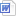 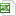 招聘单位招聘岗位人数宁波效实中学信息技术竞赛指导教师1宁波效实中学音乐教师兼管弦乐团指挥1宁波市甬江职业高级中学形象设计专业教师1宁波市甬江职业高级中学烹饪专业教师1宁波外事学校合唱指挥专业教师1宁波市职教中心学校轨道交通专业教师（电客车司机方向）1宁波第二技师学院模具实习指导教师1宁波第二技师学院电子商务专业教师1宁波第二技师学院职业教育研究1招聘单位招聘岗位人数考试办法（形式）宁波市效实中学高中数学竞赛指导教师1试讲宁波市效实中学高中物理竞赛指导教师1试讲宁波市效实中学高中化学竞赛指导教师1试讲宁波市效实中学高中信息技术竞赛指导教师1试讲（含技能测试）宁波市效实中学高中音乐教师兼校管弦乐团指挥1试讲（含技能测试）宁波市效实中学高中政治教师1试讲宁波慈湖中学高中政治教师1试讲宁波市甬江职业高级中学形象设计专业教师1试讲（含技能测试）宁波市甬江职业高级中学烹饪专业教师1试讲（含技能测试）宁波市职教中心学校轨道交通专业教师（电客车司机方向）1试讲（含技能测试）宁波外事学校合唱指挥专业教师1试讲（含技能测试）宁波第二技师学院电子商务专业教师1试讲（含技能测试）宁波第二技师学院职业教育研究1面试（含技能测试）宁波第二技师学院模具实习指导教师1试讲（含技能测试）宁波外国语学校初中体育教师1试讲（含技能测试